Name _____________________ Date ____________ Hour _________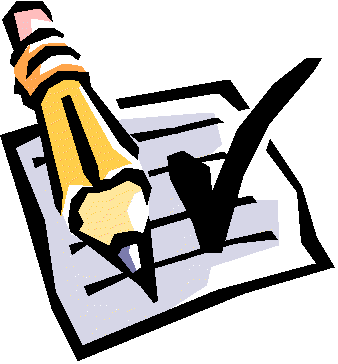 7th Grade Advanced – Unit 1 Assessment - Study Guide (Part 2)The Unit 1 Assessment Part 2 will cover the following concepts:4 - Angles5 - Classifying and Constructing Triangles/Quadrilaterals
Use the diagram below to answer the following questions.
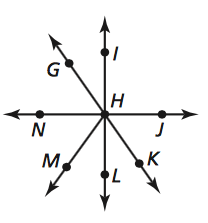 < IHN is a right angle.  
Find the measure of < GHN.





Find the measure of < MHL.





Find the measure of < KHJ.List two of the following types of angles and explain/justify why.Vertical AnglesAdjacent AnglesComplementary AnglesSupplementary Angles<ABC and <CBD are a supplementary linear pair and share a vertex at point B. <ABC = 2x<CBD = 5x+40 Draw a labeled diagram that fits this scenario. Then, find the value of x. (Show your work.)
Classify each of the following polygons and find the missing angle(s).
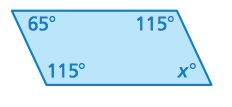 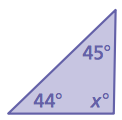 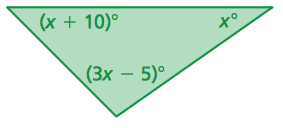 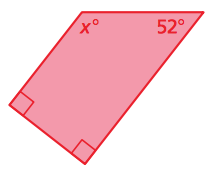 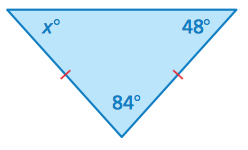 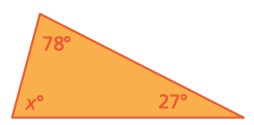 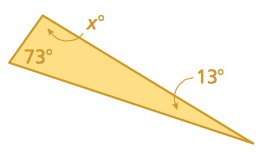 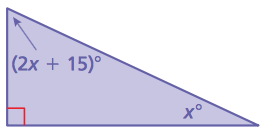 Construct the following polygons.A trapezoid with a pair of congruent sides.





A parallelogram with a 750 angle and a 4-centimeter side.








A scalene triangle with a 4-centimeter side and a 6-centimeter side.






An isosceles triangle with two 3-centimeter sides that meet at a 1000 angle.